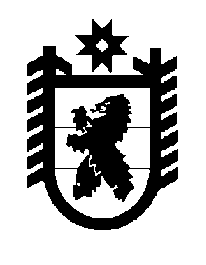 Российская Федерация Республика Карелия    ПРАВИТЕЛЬСТВО РЕСПУБЛИКИ КАРЕЛИЯРАСПОРЯЖЕНИЕ                                от  25 августа 2017 года № 478р-Пг. Петрозаводск 1. В целях рассмотрения вопроса разработки проекта закона Республики Карелия «О статусе столицы Республики Карелия» образовать рабочую группу в следующем составе:2. Организационное обеспечение деятельности рабочей группы возложить на Администрацию Главы Республики Карелия. Временно исполняющий обязанности
 Главы Республики Карелия                                                   А.О. ПарфенчиковЧепик А.Е.Чепик А.Е.––Первый заместитель Главы Республики Карелия – Премьер-министр Правительства Республики Карелия, руководитель рабочей группыПервый заместитель Главы Республики Карелия – Премьер-министр Правительства Республики Карелия, руководитель рабочей группыПервый заместитель Главы Республики Карелия – Премьер-министр Правительства Республики Карелия, руководитель рабочей группыПервый заместитель Главы Республики Карелия – Премьер-министр Правительства Республики Карелия, руководитель рабочей группыЛюбарский В.К.Любарский В.К.––заместитель Главы Республики Карелия по региональной политике, заместитель руководителя рабочей группызаместитель Главы Республики Карелия по региональной политике, заместитель руководителя рабочей группызаместитель Главы Республики Карелия по региональной политике, заместитель руководителя рабочей группызаместитель Главы Республики Карелия по региональной политике, заместитель руководителя рабочей группыФандеев Г.В.Фандеев Г.В.––начальник управления Администрации Главы Республики Карелия, секретарь рабочей группыначальник управления Администрации Главы Республики Карелия, секретарь рабочей группыначальник управления Администрации Главы Республики Карелия, секретарь рабочей группыначальник управления Администрации Главы Республики Карелия, секретарь рабочей группыЧлены рабочей группы:Члены рабочей группы:Члены рабочей группы:Члены рабочей группы:Члены рабочей группы:Андронов В.В.––депутат Законодательного Собрания Республики Карелия (по согласованию)депутат Законодательного Собрания Республики Карелия (по согласованию)депутат Законодательного Собрания Республики Карелия (по согласованию)депутат Законодательного Собрания Республики Карелия (по согласованию)депутат Законодательного Собрания Республики Карелия (по согласованию)Антошина Е.А.––исполняющий обязанности Министра финансов Республики Карелияисполняющий обязанности Министра финансов Республики Карелияисполняющий обязанности Министра финансов Республики Карелияисполняющий обязанности Министра финансов Республики Карелияисполняющий обязанности Министра финансов Республики КарелияБоднарчук Г.П.––Председатель Петрозаводского городского Совета (по согласованию)Председатель Петрозаводского городского Совета (по согласованию)Председатель Петрозаводского городского Совета (по согласованию)Председатель Петрозаводского городского Совета (по согласованию)Председатель Петрозаводского городского Совета (по согласованию)Васильева Е.В.––депутат Петрозаводского городского Совета            (по согласованию)депутат Петрозаводского городского Совета            (по согласованию)депутат Петрозаводского городского Совета            (по согласованию)депутат Петрозаводского городского Совета            (по согласованию)депутат Петрозаводского городского Совета            (по согласованию)Вережко С.С.––председатель Молодежного совета Прионеж-ского муниципального района (по согласова-нию)председатель Молодежного совета Прионеж-ского муниципального района (по согласова-нию)председатель Молодежного совета Прионеж-ского муниципального района (по согласова-нию)председатель Молодежного совета Прионеж-ского муниципального района (по согласова-нию)председатель Молодежного совета Прионеж-ского муниципального района (по согласова-нию)Гольденберг М.Л.––директор бюджетного учреждения «Националь-ный музей Республики Карелия» (по согласо-ванию)директор бюджетного учреждения «Националь-ный музей Республики Карелия» (по согласо-ванию)директор бюджетного учреждения «Националь-ный музей Республики Карелия» (по согласо-ванию)директор бюджетного учреждения «Националь-ный музей Республики Карелия» (по согласо-ванию)директор бюджетного учреждения «Националь-ный музей Республики Карелия» (по согласо-ванию)Гуменникова М.А.––депутат Законодательного Собрания Респуб-лики Карелия (по согласованию)депутат Законодательного Собрания Респуб-лики Карелия (по согласованию)депутат Законодательного Собрания Респуб-лики Карелия (по согласованию)депутат Законодательного Собрания Респуб-лики Карелия (по согласованию)Жирнель Е.В.––исполняющий обязанности Министра экономического развития и промышленности Республики Карелияисполняющий обязанности Министра экономического развития и промышленности Республики Карелияисполняющий обязанности Министра экономического развития и промышленности Республики Карелияисполняющий обязанности Министра экономического развития и промышленности Республики КарелияИгнатьева Т.П.––Руководитель Администрации Главы Республики КарелияРуководитель Администрации Главы Республики КарелияРуководитель Администрации Главы Республики КарелияРуководитель Администрации Главы Республики КарелияКузичева И.В. ––депутат Законодательного Собрания Респуб-лики Карелия (по согласованию)депутат Законодательного Собрания Респуб-лики Карелия (по согласованию)депутат Законодательного Собрания Респуб-лики Карелия (по согласованию)депутат Законодательного Собрания Респуб-лики Карелия (по согласованию)Лесонен А.Н.––Министр культуры Республики КарелияМинистр культуры Республики КарелияМинистр культуры Республики КарелияМинистр культуры Республики КарелияЛопаткина А.В.––депутат Законодательного Собрания Республики Карелия (по согласованию)депутат Законодательного Собрания Республики Карелия (по согласованию)депутат Законодательного Собрания Республики Карелия (по согласованию)депутат Законодательного Собрания Республики Карелия (по согласованию)Лоцман Е.С.––директор муниципального бюджетного обще-образовательного учреждения Петрозаводского городского округа «Академический лицей»             (по согласованию) директор муниципального бюджетного обще-образовательного учреждения Петрозаводского городского округа «Академический лицей»             (по согласованию) директор муниципального бюджетного обще-образовательного учреждения Петрозаводского городского округа «Академический лицей»             (по согласованию) директор муниципального бюджетного обще-образовательного учреждения Петрозаводского городского округа «Академический лицей»             (по согласованию) Мирошник И.Ю.––Глава Петрозаводского городского округа                  (по согласованию)Глава Петрозаводского городского округа                  (по согласованию)Глава Петрозаводского городского округа                  (по согласованию)Глава Петрозаводского городского округа                  (по согласованию)Разумейчик Ю.К.––председатель Ассоциации «Совет муници- пальных образований Республики Карелия»       (по согласованию)председатель Ассоциации «Совет муници- пальных образований Республики Карелия»       (по согласованию)председатель Ассоциации «Совет муници- пальных образований Республики Карелия»       (по согласованию)председатель Ассоциации «Совет муници- пальных образований Республики Карелия»       (по согласованию)Склярский А.М.––почетный житель города Петрозаводска                     (по согласованию)почетный житель города Петрозаводска                     (по согласованию)почетный житель города Петрозаводска                     (по согласованию)почетный житель города Петрозаводска                     (по согласованию)Старикова О.А.––председатель Карельского регионального отделения Общероссийской общественной организации «Всероссийский Совет местного самоуправления» (по согласованию)председатель Карельского регионального отделения Общероссийской общественной организации «Всероссийский Совет местного самоуправления» (по согласованию)председатель Карельского регионального отделения Общероссийской общественной организации «Всероссийский Совет местного самоуправления» (по согласованию)председатель Карельского регионального отделения Общероссийской общественной организации «Всероссийский Совет местного самоуправления» (по согласованию)Ханцевич А.Ю.––депутат Петрозаводского городского Совета (по согласованию)депутат Петрозаводского городского Совета (по согласованию)депутат Петрозаводского городского Совета (по согласованию)депутат Петрозаводского городского Совета (по согласованию)Черненко Н.П.––председатель совета Карельской республи-канской общественной организации ветеранов (пенсионеров) войны, труда, Вооруженных Сил и правоохранительных органов (по согласо-ванию)председатель совета Карельской республи-канской общественной организации ветеранов (пенсионеров) войны, труда, Вооруженных Сил и правоохранительных органов (по согласо-ванию)председатель совета Карельской республи-канской общественной организации ветеранов (пенсионеров) войны, труда, Вооруженных Сил и правоохранительных органов (по согласо-ванию)председатель совета Карельской республи-канской общественной организации ветеранов (пенсионеров) войны, труда, Вооруженных Сил и правоохранительных органов (по согласо-ванию)Шмаеник О.Н.––депутат Законодательного Собрания Респуб-лики Карелия (по согласованию).депутат Законодательного Собрания Респуб-лики Карелия (по согласованию).депутат Законодательного Собрания Респуб-лики Карелия (по согласованию).депутат Законодательного Собрания Респуб-лики Карелия (по согласованию).